4zn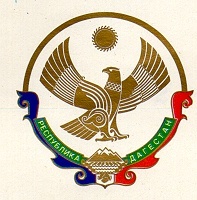 МУНИЦИПАЛЬНОЕ КАЗЕННОЕ УЧРЕЖДЕНИЕ«У П Р А В Л Е Н И Е   О Б Р А З О В А Н И Я»       С Е Р Г О К А Л И Н С К О Г О    Р А Й О Н А368510  с. Сергокала   ул. 317 Стрелковой дивизии, 7  тел.8(8722)55 -17-30                                                        ОГРН 1110548000056                                                                  ИНН 0527003198                                                                    Руководителям образовательных                                                                            организаций района       О проведении Всероссийского конкурса «Лучшая педагогическая династия».      МКУ «Управление образования» района доводит до вашего сведения письмо МО и науки РД №06-11952/01-18/23 от 09.08.2023г. о том, что с 9 по 12 октября 2023г. вг.Уфа Республики  Башкортостан пройдет Всероссийский конкурс «Лучшая педагогическая династия»(далее-Конкурс), приуроченный к проведению в РФ Года педагога и наставника.    Конкурс проводится в целях выражения общественного признания представителям педагогических династий за многолетний плодотворный труд и вклад в развитие образования и просвещения, содействия укреплению престижа педагогической профессии, популяризации семейных и традиционных российских духовно-нравственных ценностей в образовании.     Организаторами Конкурса выступают ФГБОУ ВО «Башкирский государственный педагогический университет им.М.Акмуллы», Министерство образования и науки Республики Башкортостан при организационной и информационной поддержке Минпросвещения РФ и Минпросвещения и воспитания Ульяновской области.         Конкурс проводится в два этапа:  Первый этап-заочный: с 1 августа по 15 сентября 2023года, проводится путем приема заявок и документов на официальную почту Конкурса(ped.dynasty@bspu.ru).  Второй этап-очный финал с 9 по 12 октября 2023г.. г.Уфа, Республика Башкортостан.    В 2023г. конкурс проводится по трем номинациям:1.»Фундамент будущего»( для династий общий педагогический стаж которых составляет от 50 до 150 лет);2. «Призвание быть»( для династий общий педагогический стаж которых составляет от 151 до 300 лет).3. «Из века в век»( для династий общий педагогический стаж которых составляет более 300 лет).     С подробной информацией о конкурсе можно ознакомиться на официальном сайте: 	https://edu.gov.ru/press/7350/startoval-priem-zayavok-nauchastie-vo-vserossivskom-konkurse-pedagogicheskih-dinastiv/Вам необходимо довести информацию до педагогов. Начальник УО:                              Х.Н.Исаева.                                                      Письмо №755